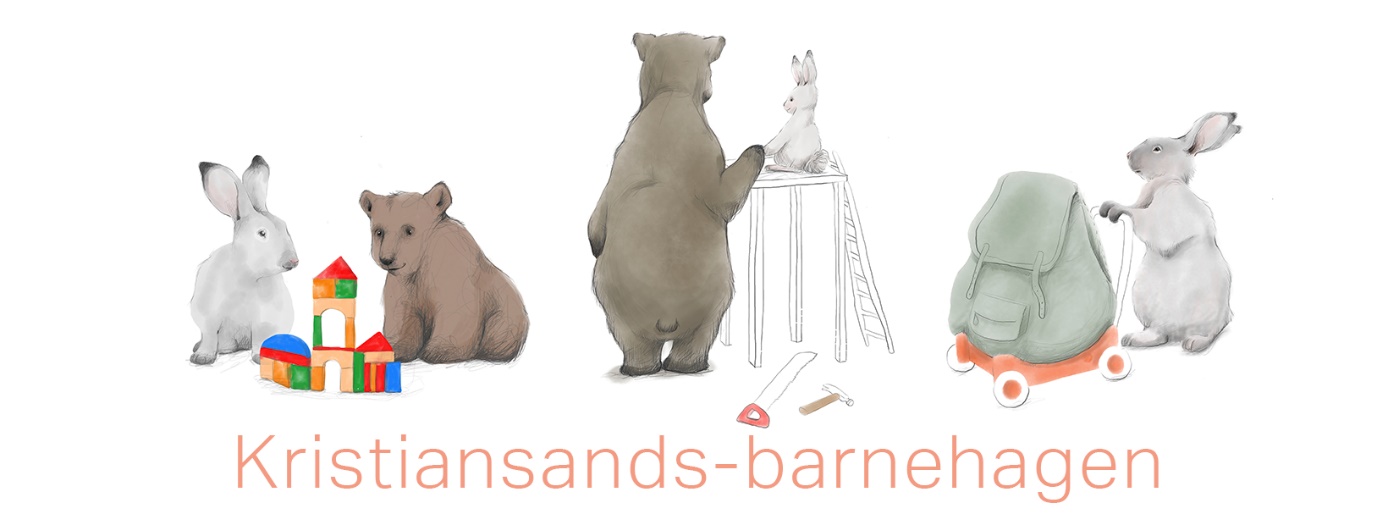 ÅrsplanTrollstua barnehage Boen ASbarnehage2023-24 Alle barn og unge skal oppleve at de er inkludert i felleskapet Fastsatt av samarbeidsutvalget (25.08.23)  Innhold  Vår barnehage	3Presentasjon av barnehagen	3Ny i barnehagen	4Overganger innad i barnehagen	4Overgang barnehage – SFO og skole	5Barnehagens årsplan	6Felles verdier, retning og fokus  - strategiplan for barn og unge	6Hovedsatsingsområde	7Samarbeid	7Foreldresamarbeid	7Taushetsplikt, opplysningsplikt og politiattest	8Lek og læring i barnehagen	8Demokrati og barns medvirkning og deltakelse	8Omsorg og danning	9Kommunikasjon og språk	9Mangfold, likestilling og gjensidig respekt	10Bærekraftig utvikling	10Livsmestring og helse	10Barns rett til et trygt og godt barnehagemiljø	11Vurdering og veien videre	14Vår barnehageDenne årsplanen skal gi et innblikk i hvordan barnehagen vil jobbe i det neste året og hva vi tenker er viktig å ha fokus på i vårt arbeid for at barna skal trives og utvikle seg.  Presentasjon av barnehagenTrollstua Barnehage Boen AS, 
Boen 28,4658 Tveit.Barnehagens telefonnummer: Gunn Seland(eier) privat mobil: 95945663  Christina Gulbrandsen(styrer) privat mobil: 47659775Avd. Lykketrollet: 477 14 843Avd. Sjarmtrollet: 91912335Hjemmeside: www.trollstuaboen.barnehage.no E-postadresse: trollstua.bhg.avd.boen@gmail.com 
Instagram: trollstuaboen
Offentlig facebookside: https://www.facebook.com/TrollstuaBarnehageBoen/
Fast bemanning 2023-2024, fordeling på avdelinger ift ansettelsesprosentVed sykdom/fravær på fast bemanning kan det være behov for å ta inn vikarer. Men som følge av flere deltidsansatte, prioriterer vi dem først ved eventuelle behov.Personer i praksis gjennom NAV, Folkeuniversitetet, UIA, Videregående skoler etc. kan også forekomme.Ny i barnehagen Slik vil vi motta barnet ditt i barnehagen vår:  Tilvenning og overganger i barnehagen vår:Barnehagen skal i samarbeid med foreldrene legge til rette for at barnet kan få en trygg og god start i barnehagenBarnehagen skal tilpasse rutiner og organisere tid og rom sånn at barnet får tid til å bli kjent, etablere relasjoner og knytte seg til personalet og til andre barnBarnehagen skal sørge for tett oppfølging av barna den første tiden slik at barnet kan oppleve tilhørighet og trygghet til å leke, utforske og å læreHvordan vi jobber for å ivareta dette er blitt beskrevet i et eget hefte og leveres til alle nye foreldre før oppstart i barnehagen.Slik gjør vi detDet blir gitt ut et informasjonshefte til nye foreldre før oppstart, med mye viktig informasjon som kan være greit å vite før barnet begynner i barnehagenVi inviterer til besøksdag for barn og foreldre før oppstart så de kan hilse på ansatte, se barnehagen og eventuelt spør om ting de lurer påVi leverer ut skjemaer der vi henter inn viktige opplysninger om barnet/familien.Vi har satt av 3 dager til innkjøring. Barn er forskjellige og trenger ulik tid. 3 dager er et minimum, men trenger barnet flere dager med foreldre tilstede, så avtaler vi med foreldrene og finner en løsning som alle kan være fortrolig med.Vi følger barnets rutiner ift. soving/spising første tiden og sørger for en gradvis tilvenning ift. Barnehagens rutiner.Overganger innad i barnehagenSlik vil vi legge til rette for at barn og foreldre får tid og rom til å bli kjent med barna og personalet når de bytter barnegruppe: Vi har ansatte som jobber på begge avdelingeneVi har felles sosiale aktiviteter så de yngste ser ansatte og barn på andre avdelingerVi har felles sangsamlinger, underholdning for avdelingene i regi av barn eller ansatteVi har rutiner før ferien og oppstart av nytt barnehageår som skal gjøre overgangen enklere for barnaDet betyr at de yngste kommer opp på den andre avdelingen, sammen med en trygg voksen, og tilbringer en del tid der, både inne og ute før ferien og nytt barnehageår starter.Vi slår sammen avdelinger ved behov, for eksempel ifm. ferier/ansattes ferieavvikling osv..Avdelingsleder skal sørge for god kommunikasjon og informasjon til foreldre ifm. overgang til ny avdelingAnsatte som tar imot nye barn og foreldre på avdeling skal presentere seg og bruke tid på å knytte gode relasjoner med barna og foreldrenePersonalet skal sørge for at foreldre har tillit til å kunne spør/ta opp ting som opptar dem ifm. Overgang mellom avdelinger.Overgang barnehage – SFO og skole Barn skal ha et sammenhengende læringsløp fra barnehage til SFO og skole. Et samarbeid mellom barnehagen og SFO/ skolen er derfor viktig. Kristiansand kommune har utarbeidet rutiner for dette samarbeidet. Både foreldre og barn deltar i arbeidet for å skape en trygg og god overgang. Barnehagen sender i samråd med foreldre et overføringsskjema til SFO og skole der også barnet har fått bidra med informasjon. Slik forbereder barnehagen overgangen til SFO og skole for det enkelte barn: Vi har et tett samarbeid med Ve skole(1.-10. trinn) som er den skolen som ligger nærmest oss. Det er også den skolen vi leverer fra oss flest barn til. Vi har faste samarbeidsmøter ifm. Overgangen til skolestart. Vi skriver overgangsskjema for hvert barn der skolen får informasjon om barna de skal ta imot. Dette for å kunne ta de imot og ivareta de på best mulig måte ut fra hvert enkelt barns behov. Dersom det er spesiell informasjon som foreldrene ønsker barnehagen skal videreføre til skolen, legger vi til rette for dette også. Barn som av ulike årsaker har ekstra støtte/hjelp i barnehagen, vil det bli opprettet tidlig kontakt og samarbeid med skole, for å gjøre skolestarten så god som mulig, utfra barnets forutsetninger og behov.Dersom vi har barn som skal begynne på andre skoler vil vi selvfølgelig legge til rette for samarbeid for god overgang til de skolene også. På sommeren før de slutter i barnehagen inviterer Ve skole, førskolebarna til en dag der de kan komme og besøke skolen sammen med en voksen fra barnehagen. I Trollstua barnehage har vi også en førskoleklubb for de barna som har siste året i barnehage. Hver uke fra september, har vi samling for førskolebarna med ulike aktiviteter knyttet opp mot skolestart. Dette kan være eksempelvis oppgaver tilknyttet før - matematikk, bokstaver, skrive navnet sitt, øve på å rekke opp hånden. Vi ”leker litt skole” rett og slett. Vi har samlinger der vi øver på å lytte, sitte stille og å konsentrere oss. Vi leser og har ulike rim og reglèr, som er et ledd i lese- og skriveopplæring som skal videreføres på skolen.Førskoleklubben skal være noe spesielt, noe barna ser frem til da de blir 5 år. Det skal være gøy også

Førskolebarna blir rosaruss, vi lager egne knuteregler, så de kan få ting i russeluen sin.  Her får de bl.a. lov å gjøre litt rampestreker, men vi fokuserer på å stimulere barnas evne til å hjelpe andre og til å samarbeide. De har overnatting i barnehagen og de får dra på egne utflukter.Vi jobber med begreper som respekt, vise hensyn og den gylne regel, omsorg og raushet. Barnehagens årsplan Alle barnehager skal utarbeide en årsplan. Denne skal vise hvordan barnehagen jobber i tråd med Rammeplanen og lov om barnehager. Alt arbeid i barnehagen skal gjenspeile barnehagelovens formål, § 1. Årsplanen har en dobbel funksjon, den skal både være et brukbart arbeidsredskap for barnehagepersonalet internt og den skal dokumentere barnehagens valg og begrunnelser for praksis i forhold til samarbeidspartnere og foreldre. Den skal blant annet vise hvordan barnehagen arbeider med omsorg, lek, danning og læring. Her må også progresjon tydeliggjøres. I tillegg skal det utarbeides planer for kortere og lengre tidsrom og for ulike barnegrupper etter behov. Felles verdier, retning og fokus 
- strategiplan for barn og unge Rammeverket for kvalitet og mestring er en operasjonalisering av Kristiansand kommunes strategiplan for oppvekst. Rammeverket skal legge føringer for alt arbeid i barn og familie, barnehager og skole. Det gir tydelig retning gjennom formålet, «Alle barn og unge skal oppleve at de er inkludert i fellesskapet». Det sier noe om hva som skal prege møtet mellom mennesker, om relasjoner, forventninger og deltakelse. Videre peker det på tre fokusområder i oppvekst, livsmestring, inkluderende fellesskap og læring og utvikling. Den ytterste sirkelen peker på prinsipper som skal ligge til grunn for arbeidet i en lærende organisasjon, som barnehagen er. Lærende fellesskap, Verdier i praksis, Tydelig retning og Fokusert innsats. Hele rammeverket finner du HER!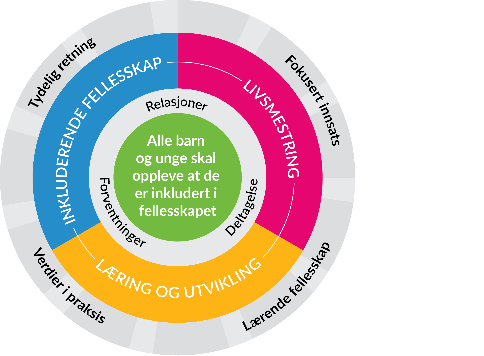 Kjerneverdiene i rammeverket er: 
Likeverd - Medvirkning - AnerkjennelseAlle barn og unge: 
- har en absolutt verdi
- vil når de kanfinner mening og deltarhar noe å tilføre fellesskapetHovedsatsingsområdeBarnehagen har på bakgrunn av kartlegging av pedagogisk praksis, prioritert følgende hovedsatsingsområde for neste barnehageår: Barnehagen har på bakgrunn av evaluering av progresjonen prioritert følgende hovedsatsingsområder for neste barnehageår: Etter evaluering av barnehageåret som har vært, velger vi å ha språk og sosial kompetanse som våre hovedsatsingsområder igjen i år. Dette fordi vi har flere barn med andre morsmål enn norsk, og språkkompetanse og sosial kompetanse henger tett sammen. Trygghet og trivsel er en forutsetning for utvikling av språk og sosial kompetanse. Dette ønsker vi å ta på alvor og å jobbe bevisst med.  Barnehagen skal arbeide i tråd med verdiene i Rammeplanen og Flik. Vi vil bruke mange ulike metoder inn i arbeidet vårt. Lesing, stimulere barnas leseglede er en av metodene vi vil ta i bruk i arbeid med språkstimulering. Vi bruker også en del visuelle hjelpemidler, og sangleker hver dag. I år vil fagområdene deles inn i måneder, der ett og ett fagområde er hovedfokus innefor temaene vi går igjennom. Temaarbeid og fagområdearbeid vil foregå ved at barnegruppen på stor avdeling deles i fire forskjellige grupper, hvor hver voksen på avdelingen har en gruppe hver. Vi setter av god tid til lesing/historiefortelling, spesielt på stor avdeling. På småbarnsavdelingen jobbes det også prosjektbasert, og det er utformet så det passer barna, som følge av barnas alder og utviklingsnivå. Barn er ulike og de utvikler seg i ulikt tempo, noe vi også, må ta hensyn til i valg av våre aktiviteter og arbeidsmetoder.SamarbeidBarnehagen har mange aktuelle samarbeidspartnere, - som barnevern, pedagogisk psykologisk tjeneste (PPT), mobilt team, helsestasjon, skoler, Universitetet i Agder etc. Her kan barnehagen hente hjelp og støtte, eller få innspill til sitt arbeid når det er behov for det.Helsetjenester som omhandler barn, er nå samlokalisert i Familiens hus  der man treffer helsesykepleier, familieterapeut, jordmor, fysioterapeuter, barnevernsarbeidere og skolehelsetjenesten. Også barnehagen henvender seg her når det er behov for det. Alle barnehager har fått tildelt en kontakthelsesykepleier som de møter minst to ganger pr. år.ForeldresamarbeidBarnehagen skal samarbeide med foreldrene både individuelt og som gruppe. Foreldrenes medvirkning er nedfelt i barnehageloven. Foreldre skal ha mulighet til innflytelse gjennom Samarbeidsutvalg, foreldreråd, foreldremøter og foreldresamtaler. Oppdragelse er ifølge barnekonvensjonen og barneloven foreldrenes ansvar. Barnehagen skal være et supplement til hjemmet. Det er opprettet et eget foreldreutvalg for barnehager i Kristiansand i tillegg til FUB nasjonalt. Dette er et fellesorgan for alle foreldre med barn i barnehagen i Kristiansand kommune. Samarbeid om hvert enkelt barn skjer i de daglige møtene og i planlagte samtaler. Alle barnehager skal ha et samarbeidsutvalg som er rådgivende, kontaktskapende og samordnende organ for barnehagen og foreldrene. Samarbeidsutvalget fastsetter barnehagens årsplan. Taushetsplikt, opplysningsplikt og politiattestAlle som jobber i barnehagen, er pålagt taushetsplikt og må skrive under på et taushetsløfte i forhold til informasjon som gjelder barn, foreldre og personalet. Alle som jobber i barnehagen, må legge fram politiattest. Barnehagen har en lovpålagt opplysningsplikt til barnevernet som gjelder forhold de blir kjent med der barns helse og utvikling står i fare. Foreldre vil bli umiddelbart informert og involvert i saker som gjelder deres barn, med mindre det dreier seg om vold og overgrep, da har barnehagen plikt til å melde til politiet.  Lek og læring i barnehagenBarnehagen skal være et sted hvor barns behov for omsorg og lek blir ivaretatt og barndommens egenverdi anerkjennes. Vi skal bidra til at alle barn får en god barndom preget av trivsel, vennskap og lek. Barna skal oppleve et stimulerende miljø som støtter opp om deres lyst til å leke, utforske og lære å mestre. Dette skal blant annet komme til utrykk i arbeid med rammeplanens fagområder. Fagområdene er: kommunikasjon, språk og tekst kropp, bevegelse, mat og helse kunst, kultur og kreativitetnatur, miljø og teknologiantall, rom og formetikk, religion og filosofinærmiljø og samfunnBarnehagen skal bidra til læringsfellesskap der barna skal få bidra i egen og andres læring. Barns lek og medvirkning preger barnehagehverdagen. Vi har valgt følgende punkt(er) for refleksjon over egen praksis knyttet til lek og læring: Vi voksne skal være tilstede der leken foregår. Hos de minste sitter de ansatte på gulvet i barnehøyde og deltar i samspill med barna.  I uteleken er ansatte aktiv til stede i lek med barna.Barn blir gjennom ord, holdning og handling anerkjent av de ansatte.  Ansatte legger til rette for, støtter og inspirerer til ulike former for lek tilpasset barnas alder og forutsetningerDemokrati og barns medvirkning og deltakelseVår barnehage skal være et sted som fremmer danning og læring. Barnehagen skal fremme demokrati og være et inkluderende felleskap hvor barna får anledning til å ytre seg, blir hørt og delta. Barns medvirkning handler først og fremst om en holdning hos de voksne i relasjonen med barn. Barn skal bli møtt som et selvstendig menneske. Uavhengig av alder og forutsetninger skal barn få erfare at deres stemmer blir lyttet til. Vi skal sørge for at barnas erfaringer og synspunkter får innflytelse på det som skjer i barnehagen. Vi har valgt følgende punkt(er) for refleksjon over egen praksis knyttet til demokrati og medvirkning: I samlingsstunder, grupper, lek og aktiviteter fremmer vi demokrati ved å vente på tur, la alle få delta og uttrykke seg og få medvirkeFår vi inkludert alle, hvordan er vi sikre på detVi legger til rette for at alle får være med å bestemme, ta valg, hvordan kan vi være sikre på at vi gjør det?I konfliktsituasjoner, lar vi begge/alle parter forklare seg, lytter vi til alle.  Hvordan viser vi anerkjennelse av barns behov og rett til medvirkning i barnehagehverdagen? Hvordan forvalter vi regler i barnehagen, med tanke på barns medvirkning? Hvordan bygger vi felleskap og felles verdier i barnegruppa og kollegiet? (gruppefølelse og gruppetilhørighet)Omsorg og danningBarnehagen skal legge til rette for omsorgsfulle relasjoner preget av tillit, nærvær, varhet og trygghet. Barn skal få omsorg av voksne og andre barn, og samtidig øve seg på selv å gi omsorg. De voksne skal veilede barn og hjelpe dem i spenningen mellom sosialisering i gruppen og ivaretakelse av de individuelle behov. Vi har valgt følgende punkt(er) for refleksjon over egen praksis i forhold til omsorg og danning: Vi går foran som gode eksempler, viser omsorg og nærvær til alle barnDe større barna får etter hvert spørsmål om de vil hjelpe til med for eksempel påkledning av de som er mindre enn segVi har gjennom året fokus på vennskap, det å være en god vennAnsatte er enige i rammene og grensene som settes, så barna opplever en konsistent trygghet som er lik for alle, fra alle ansatte.  
Kommunikasjon og språkVår barnehage skal være et sted som fremmer barns kommunikasjon og språkutvikling i omgivelser der voksne er bevisst sin rolle som språklige forbilder. Barnehagen arbeider systematisk med å utvikle barnehagens språkmiljø i forhold til språkstandard for barnehagene i Kristiansand. Språkarbeidet inngår blant annet i barnehagens arbeid med fagområdene.  Vi har valgt følgende punkt(er) for refleksjon over egen praksis i forhold til kommunikasjon og språk: Punkter fra kartlegging språkmiljø – se språkstandard Alle barn får god språkstimuleringVi stimulerer lesegleden/leser for alle barnVi bruker konkreter som støtte i samlinger, grupper o.lFokus på den gode samtalen, snakker med barnaMangfold, likestilling og gjensidig respektVår barnehage skal være et sted som fremmer vennskap og fellesskap. Barna skal oppleve å være en betydningsfull person i felleskapet. Barn og voksne har en absolutt verdi. Barnehagen skal være preget av åpenhet og raushet der mangfold brukes som en ressurs. Barnehagen skal blant annet gjennom fagområdene jobbe med mangfold, likestilling og gjensidig respekt. Vi valgt følgende punkt(er) for refleksjon over egen praksis knyttet til mangfold, likestilling og gjensidig respekt: På hvilken måte tilrettelegger jeg som voksen så alle barn føler seg betydningsfull, sett, hørt og møtt med respekt i barnehagen, i en gitt situasjon?På hvilken måte møter jeg barn eller andre voksne som har noe å si til meg, lytter eller avbryter?På hvilken måte passer jeg som voksen på, at barn gir rom til hverandre til å snakke ferdig, lytte til hva den andre har å si?Bryter man som voksen inn i barns diskusjoner om f.eks hva som er guttefarge/jentefarge, gutte/jenteklær osv? Hvordan møter vi sånne utsagn?Hvordan bruker barnehagen mangfoldet som en ressurs i det pedagogiske arbeidet?Bærekraftig utviklingVår barnehage skal være et sted som fremmer omsorg for verden vi lever i både her og nå og i fremtiden. Barna skal oppleve verdien av å ta vare på seg selv, andre og naturen. Barnehagen skal legge grunnlaget for barns evne til å tenke kritisk, handle etisk og vise solidaritet. Gjennom fagområdene skal barnehagen jobbe med bærekraftig utvikling. Vi har valgt følgende punkt(er) for refleksjon over egen praksis knyttet til bærekraftig utvikling: På hvilken måte har barnehagen jobbet for at barn skal lære å ta vare på seg selv, vise omsorg for seg selv, hverandre og for naturen/jorda vår?På hvilken måte klarer ansatte å tilpasse til barnas alder/utviklingsnivå, innhold i læring, tilknyttet bærekraftig utviklingPå hvilken måte utfordrer ansatte barnas tankegang ift. etikk og solidaritet i lek eller på et større nivå(felles ansvar for ivaretakelse av jorden, menneskene)Hvordan legger barnehagen til rette for at barna skal få varierte naturopplevelser, bli kjent med naturens mangfold og oppleve tilhørighet til naturen?Livsmestring og helseVår barnehage skal være et sted som fremmer livsglede, humor, undring og medopplevelser, vi skal legge til rette for at barna blir robuste og trygge, og kjenner tilhørighet til barnehagens sosiale fellesskap. Barna skal oppleve å mestre sine hverdager og liv, i trygge omgivelser med rom for utforskning og sunne helsevaner. Barnehagen skal jobbe med livsmestring og helse blant annet i møte med rammeplanens fagområder. Vi har valgt følgende punkt(er) for refleksjon over egen praksis knyttet til livsmestring og helse: På hvilken måte arbeider ansatte i det daglige med å fremme barnas bevegelsesglede og motoriske utvikling?Kosthold, variert og sunt?Våre rutiner for å observere og motta informasjon om barnas omsorgs- og livssituasjon?Ansattes opplevelse av egenkompetanse ift. forebygging/oppdage/bevissthet rundt omsorgssvikt, vold/overgrep?På hvilken måte legger ansatte til rette for å gi barna mestringsfølelse?Er man som voksen nok tilstedet for hvert barn?Barns rett til et trygt og godt barnehagemiljøEt godt leke og læringsmiljø omfatter alle deler av det psykososiale miljøet, som vennskap, inkludering og forebygging av krenkelser, trakassering, vold og mobbing. Barnehagen skal ha nulltoleranse for alle typer krenkelser. De ansatte har aktivitetsplikt, jfr § 41,42 og 43 i barnehageloven, til å følge med, melde fra, undersøke og sette inn tiltak. Kristiansand kommune har utarbeidet en felles veileder for arbeidet med trygt og godt barnehagemiljø. Slik vil vår barnehage jobbe med å forebygge, avdekke, stoppe, håndtere og følge opp mobbing i tråd med barnekonvensjonen og verdiene i Rammeplanen: Mobbing og annen krenkende atferd mot barn: Vår rutine er som følger: 
Rutinen skal sikre at vi ivaretar barn dersom de utøver eller blir utsatt for mobbing, vold eller andre krenkende handlinger. Rutinen skal også sikre at vi ivaretar aktivitetsplikten.AnsvarAlle ansatte er ansvarlige for å melde fra til daglig leder hvis de mistenker eller har kjennskap til at et barn ikke har et trygt og godt barnehagemiljø.Daglig leder er ansvarlig for å følge opp krenkelser som skjer i barnehagen og for å melde til barnehageeier ved alvorlige tilfeller.HandlingForebyggende:Vi har klare og forståelige grenser for akseptabel oppførsel.Vi er bevisste på egen atferd og egne holdninger overfor hverandre og barna.Vi gjennomfører disse aktivitetene som en del av det forebyggende arbeidet:Bygger bånd mellom barna via lekenDe eldste barna lager egen plakat om hva de synes er greit og ikke i barnehagenVi er tydelige i grensesetting, og forklarer barna hvorfor det settes en grenseVi informerer foreldre ved oppstart i barnehagen og på foreldremøte om rutinen og aktivitetsplikten.Vi oppfordrer barna til å si ifra hvis de selv eller andre blir utsatt for krenkelser.Aktivitetsplikten:Plikt til å følge med og gripe inn:Vi følger med og observerer gruppedynamikken og enkeltbarn i ulike aktiviteter, både inne og ute.Hvis vi ser et barn bli utsatt for mobbing eller annen krenkende atferd, griper vi inn umiddelbart.Plikt til å varsle:Vi melder fra til daglig leder dersom vi får mistanke om eller kjennskap til at et barn ikke har et trygt og godt barnehagemiljø.Daglig leder melder fra til barnehageeier i alvorlige tilfeller.Skjerpet aktivitetsplikt:Vi melder fra til daglig leder dersom vi får mistanke om eller kjennskap til at en ansatt krenker et barn. Daglig leder melder videre til barnehageeier.Ved mistanke eller kjennskap til at daglig leder krenker et barn, melder vi dette direkte til barnehageeier.Plikt til å undersøke:Vi undersøker saken snarest ved mistanke om eller kjennskap til at et barn ikke har det trygt eller godt i barnehagen.Dersom et barn eller foreldrene sier at et barn ikke har det trygt og godt, starter vi undersøkelse av saken.Plikt til å sette inn tiltak:Vi setter inn egnede tiltak der undersøkelsen har vist at barnet ikke har det trygt og godt.Tiltakene vi setter inn er basert på konkrete og faglige vurderinger.Plikt til å utarbeide en plan:Vi har utarbeidet en mal for aktivitetsplan som vi bruker når et barn ikke har det trygt og godt i barnehagen Vi bruker aktivitetsplanen for å dokumentere oppfølgingen av barnet.Vi samarbeider med foreldrene om planen.Når planen er påbegynt eller ferdigutfylt, arkiveres den i barnemappa.Vurdering og veien videreHovedmålet med vurdering er å sikre at alle barn får et tilbud i tråd med barnehageloven og rammeplanen. Vår barnehage arbeider kontinuerlig med vurdering blant annet gjennom pedagogisk analyse i egne grupper der hele personalet deltar. Gjennom å reflektere over egen praksis er målet å utvikle kvaliteten på tilbudet til beste for barna. Barnehagens arbeid med planlegging og vurdering skal ses i lys av valgt område for utvikling/ hovedsatsningsområde. Når barnehagen gjennom året jobber med refleksjon over egen praksis, bidrar dette til egenvurdering. Vi tar utgangspunkt i punktene som er skissert under hvert tema i årsplanen. Progresjonen vil kontinuerlig evalueres i lys av disse.  Dette for å sikre at barnehagen gjennom året legger til rette for at alle barn i alle aldersgrupper får varierte leke-, aktivitets- og læringsmuligheter. Progresjon i barnehagens innhold, arbeidsmåter, leker, materialer og utforming av fysisk miljø  Vi tar utgangspunkt i punktene for egenvurdering som er skissert under hvert tema i årsplanen. 
I vurderingsarbeidet spør vi oss: Hvordan kommer progresjon til utrykk i vår praksis når det gjelder «pedagogisk innhold, arbeidsmåter, leker, materialer og utforming av fysisk miljø»? (Rammeplanen, 2017, s.44) Pedagogisk dokumentasjonPedagogisk dokumentasjon skiller seg fra ordinær dokumentasjon ved at den bidrar til kritisk refleksjon over praksis. Når barnehagen arbeider med egenvurdering og progresjon kan den pedagogiske dokumentasjonen være et verdifullt utgangspunkt for felles refleksjon og samtaler om arbeidet, som kan danne grunnlag for å utvikle stadig bedre praksis.Plan for arbeidetI denne årsplanen har vi skissert noen punkter for refleksjon over egen praksis innenfor viktige områder i barnehagens tilbud. Disse punktene skal brukes i barnehagens vurderingsarbeid og i tillegg sikre progresjon. Med utgangspunkt i disse skal personalet i fellesskap vurdere egen praksis. Dette skal ligge til grunn for videre arbeid, læring og utvikling av et stadig bedre barnehagetilbud.  Slik vil vi jobbe med vurdering og progresjon: Når skal vi vurdere?På Personalmøter/avdelingsmøterVi setter opp 3 utvalgte punkter for evaluering på høsten og 4 utvalgte punkter på vårenSluttvurdering på planleggingsdag etter påske ifm. neste års planleggingHvem skal delta i vurderingsarbeidet?Pedagogene evaluerer underveis på pedagogmøterAlle ansatte bidrar i evaluering når det settes på agendaen på personalmøter, avdelingsmøter og planleggingsdagerPå hvilken måte kan vi ta barns erfaringer og synspunkter med inn i vurderingsarbeidet? Vi intervjuer de eldste barna, 4 og 5 åringer underveisVi har rutiner for observasjon og kartlegging av barnas aktiviteter og samspill, skriver praksisfortellingerBruke bilder NavnStillingAvdeling LykketrolletAvdeling SjarmtrolletGunn Seland 100 % (40 % kontor)Eier og assistentxxChristina Gulbrandsen 100 % (40 % kontor, 60 % avd. Lykketrollet)Styrer (pedagog)xxTrine H. Bujordet 100 %Barnehagelærer
(barselpermisjon -mars ’24)xAnnika Abelsnes 100%BarnehagelærerxTove Lise Bjorvand Tronstad 100 %AssistentxMerete Homdrom 80 %AssistentxAnne Britt Kjellevand 100%AssistentxAnne May Bjorvand 60%FagarbeiderxxRemedios Hornnes 80% Barnehagelærer vikar for TrinexInger-Lynn Myre 40%Barnehagelærer xxMåned             Aktivitet Ansvar August Planleggingsdag/personalmøte: Gjennomgang av barnehageloven § 41, 42 og 43. Gjennomgang av «Veileder til trygt og godt barnehagemiljø». Drøfting av barnehagemiljøet og hva de 5 delpliktene i aktivitetsplikten innebærer (forebygge, følge med, gripe inn, melde fra, undersøke) Styrer August Oppstartssamtaler med nye foreldre Pedagogiske ledere August/ september Foreldremøte, hvor foreldre gjøres kjent med: Barnehageloven § 41, 42 og 43 «Veileder for trygt og godt barnehagemiljø» Dialogmodellen.no Nullbmobbing.no Hvordan melde fra (meldeskjema for ansatte i barnehagene i Kristiansand) Valg av foreldrerepresentanter til samarbeidsutvalg Styrer  September/Oktober Konstituering av samarbeidsutvalg. Gjennomgår «Veileder for trygt og godt barnehagemiljø. Styrer November Foreldreundersøkelsen (udir) 
Barneintervju og sjekklisteobservasjon før foreldresamtalerStyrer 
Ped.leder januar Foreldreundersøkelsen gjennomgås i ledelsen, personalet og SU. Styrer April Personalet vurderer egen praksis knyttet til aktivitetsplikten (kap. 5 i denne veilederen) og hvordan ansatte følger opp dette. Styrer 